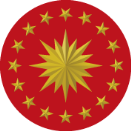 İnsanların dinlenmek, eğlenmek, görmek ve tanımak gibi amaçlarla yaptıkları gezilere…………………….denir.……………………………geçmişten günümüze insanlığın sonraki nesillere bıraktığı maddi ve manevi değerlerdir.Toprağı işlemek, yararlı bitkiler yetiştirmek amacıyla yapılan etkinliklere ………..…………….denir.Üretilen mal ve hizmetlerin kullanılmasına ……………………..adı verilir.Yer altındaki değerli madenlerin araştırılması, çıkarılması ve işlenmesi ile ilgili faaliyetlerin tümüne
………………… denir5-) Demokratik devlet aşağıdakilerden hangisine göre yönetilir?(5p)A) Gelenekler               C) Töreler               B) Görenekler	          D) Yasalar6-) “Aleyna 18 yaşına girmiş ve seçimlerde oy kullanma hakkına sahip olmuştur.” Buna göre Aleyna aşağıdakilerden hangisini seçmek için oy kullanmış olamaz?(5p)A) Muhtar                      B) Milletvekili               C) Belediye başkanı                         D) Kaymakam
7-)  Vali ve kaymakam, aşağıdaki bakanlıklardan hangisine bağlı olarak çalışır? (5p)   A) Dış İşleri Bakanlığı             B) İç İşleri Bakanlığı           C) Maliye Bakanlığı     	       D) Savunma Bakanlığı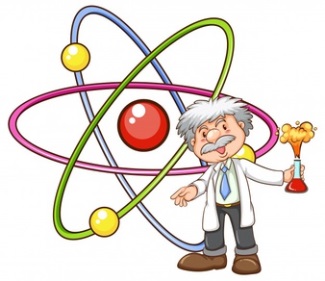 8-)  
Yukarıdaki kavram haritasında soru işareti olan yere hangisi getirilebilir?(5p) A) Tembeldir	                   B) Çabuk vazgeçer      C) Araştırmacıdır	          D) Sıkılgandır9-) Bir pantolon satın aldığımızda aşağıdakilerden hangisi bu pantolonun üretim aşamasında yer almaz?(5p)

A) Enes: ‘’Kumaşın hammaddesini ürettim.’’    B) Orkun: ‘’Kumaş Fabrikasında çalışıyorum.’’C) Başak: ‘’Dikim atölyesinde çalışıyorum.’’      D) Meryem: ‘’Satış mağazasında çalışıyorum.”10-) Aşağıdakilerden hangisi insanlığın ortak mirası için söylendiğinde yanlış olur?(5p)

A) Ortak miras çok uzun zamanda oluşur.   B) Ortak mirasta sadece bir ulusun payı vardır.
C) Ortak miras korunmalıdır.                          D) Ortak miras  gelecek kuşaklara aktarılmalıdır.11-) Aşağıdakilerden hangisi anayasanın değiştirilemeyen maddelerinden biri  değildir? 
A)  Milletvekili Sayısı  B)  Başkentimiz   C)  Milli Marşımız     D)  Bayrağımız12-) Devletin temel nitelikleri ile vatandaşın hak ve özgürlükleri aşağıdakilerden hangisinde belirtilir?(5p)
A) Örf                            B) Adet                C) Gelenek                  D) Anayasa13-) Aşağıdakilerden hangisi Türkiye'nin ihraç ettiği ürünlerden değildir? (5p)
A) İncir                         B) Fındık               C) Tekstil                     D) Petrol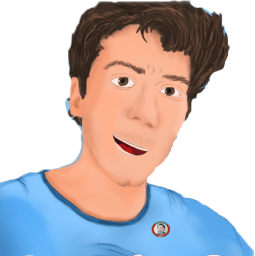 14-)Enes’in amcası ile birlikte gezmiş olduğu turistik yerler sırasıyla hangi illerimizde bulunur? (5p)A) Denizli-İstanbul-Trabzon                           B) Kahramanmaraş-İzmir-İstanbul    C) İzmir-Nevşehir-İstanbul                             D) İzmir-İstanbul-NevşehirNOT= 1.soru 20 puan 2. 3.Ve 4.sorular 10’ar puandır. Diğer sorular ise 5’er puandır.SÜRE= 40 DAKİKA                   							                                                         BAŞARILAR DİLERİM                                                                                                                                                                                                          Adı :2017-2018 EĞİTİM-ÖĞRETİM YILI…………………………………………………… ORTAOKULUSOSYAL BİLGİLER 5.SINIF2.DÖNEM 2.YAZILIPUAN:Soyadı :2017-2018 EĞİTİM-ÖĞRETİM YILI…………………………………………………… ORTAOKULUSOSYAL BİLGİLER 5.SINIF2.DÖNEM 2.YAZILIPUAN:Sınıfı :                       No:2017-2018 EĞİTİM-ÖĞRETİM YILI…………………………………………………… ORTAOKULUSOSYAL BİLGİLER 5.SINIF2.DÖNEM 2.YAZILIPUAN:DOĞRUYANLIŞ                                    CÜMLELER-İFADELERYaşadığımız yerdeki ekonomik faaliyetler o yerin coğrafi özellikleri ile yakından ilgilidir.TEMA doğal varlıkları koruma ve ağaçlandırma çalışmaları yaparDoğal ve tarihi zenginliklere sahip yerlerdeki en uygun ekonomik faaliyet sanayidir. Okulda yapılan seçimlerde oy kullanmak bizim katılım hakkımızdır.Hastalandığımızda Adalet Bakanlığı’na bağlı hastanelere gideriz.Yaşadığımız ili yöneten Vali, ilin en yetkili yöneticisidir.Ülkeler arasında yapılan turistik geziler toplumların birbirini daha yakından tanımasını sağlar.Bir ürünü ya da hizmeti başka bir ülkeden almaya ihracat adı verilirUlaşım ve iletişim teknolojilerindeki gelişmeler ülkeler arası ticareti zorlaştırmıştır.Ülkemizdeki ilköğretim okulları ve liseler Milli Eğitim Bakanlığı’na bağlıdır.1MuhtarAOrtak miras eserlerini korumayı amaçlayan uluslar arası kuruluştur.2TBMMBİlin en yetkili yöneticisidir.3KaymakamCÜlkemizde yasama ( kanun koyma) işini yapar.4UNESCODYerel seçimlerde halkın oyları ile seçilir.5ValiEİlçelerdeki eğitim, sağlık, güvenlik gibi ihtiyaçları karşılar.